ŠАРАР                                                                                РЕШЕНИЕ20 ноябрь  2015 йыл                        № 28                             20 ноября   2015 годаО проведении публичных слушаний по проекту  решения Совета сельского поселения Акбулатовский сельсовет муниципального района Мишкинский район Республики Башкортостан «О бюджете сельского поселения Акбулатовский сельсовет муниципального района Мишкинский район Республики Башкортостан на 2016 год и на плановый период 2017 и 2018 годов».         В соответствии со статьей 28 Федерального закона № 131-ФЗ «Об общих принципах организации местного самоуправления в Российской Федерации», ст.11 Устава сельского поселения Акбулатовский сельсовет муниципального района Мишкинский район Республики Башкортостан, Совет сельского поселения Акбулатовский сельсовет муниципального района Мишкинский район Республики Башкортостан решил:        1.Назначить публичные слушания по проекту решения Совета сельского поселения Акбулатовский сельсовет муниципального района Мишкинский район Республики  Башкортостан «О бюджете сельского поселения Акбулатовский сельсовет муниципального района Мишкинский район Республики  Башкортостан на 2016год и на плановый период 2017 и 2018 годов» на 14 декабря 2015 год в 15 часов в зале заседания Администрации сельского поселения Акбулатовский сельсовет.         2.Создать комиссию по подготовке и проведению публичных слушаний по проекту решения Совета сельского поселения Акбулатовский сельсовет муниципального района Мишкинский район Республики  Башкортостан «О бюджете сельского поселения Акбулатовский сельсовет муниципального района Мишкинский район Республики  Башкортостан на 2016 год» в следующем составе:          Бикмурзин Виталий Исаметович – глава сельского поселения Акбулатовский сельсовет, председатель комиссии;         Николаев Борис Алексеевич - председатель постоянной комиссии Совета сельского поселения Акбулатовский сельсовет муниципального района Мишкинский район Республики Башкортостан по бюджету, налогам и вопросам муниципальной собственности, заместитель председателя комиссии;         Кубайкин Сергей Янышевич – член постоянной комиссии Совета сельского поселения Акбулатовский сельсовет муниципального района Мишкинский район Республики Башкортостан по бюджету, налогам и вопросам муниципальной собственности, секретарь комиссии;           Ишалин Александр Владимирович – председатель постоянной комиссии Совета сельского поселения Акбулатовский сельсовет муниципального района Мишкинский район Республики Башкортостан по развитию сельского хозяйства и предпринимательства, земельным вопросам, благоустройству и экологии.         Ямурзин Юрий Ионович – председатель постоянной комиссии Совета сельского поселения Акбулатовский сельсовет муниципального района Мишкинский район Республики Башкортостан по социально-гуманитарным вопросам.        3. Установить, что письменные предложения жителей сельского поселения  по проекту решения Совета сельского поселения Акбулатовскийсельсовет муниципального района Мишкинский район Республики  Башкортостан  «О бюджете сельского поселения Акбулатовский сельсовет муниципального района Мишкинский район Республики  Башкортостан на 2016год и на плановый период 2017 и 2018 годов» направляются в Совет сельского поселения Акбулатовский сельсовет по адресу: д.Новоакбулатово, ул.Дружбы, д.13.        4. Обнародовать проект решения Совета сельского поселения Акбулатовский сельсовет муниципального района Мишкинский район Республики  Башкортостан  «О бюджете сельского поселения Акбулатовский сельсовет муниципального района Мишкинский район Республики  Башкортостан на 2016 год и на плановый период 2017 и 2018 годов» на информационном стенде Администрации сельского поселения Акбулатовский сельсовет и разместить на официальном сайте Администрации сельского поселения Акбулатовский сельсовет муниципального района Мишкинский район Республики Башкортостан по адресу: http://mishkan.ru.        6. Контроль за исполнением данного решения оставляю за собой.Глава сельского поселения                                                     В.И.БикмурзинБашšортостан Республикаhы Мишкº районы муниципаль районыныœ Аšбулат аулы советы ауыл билºìºhå Советы 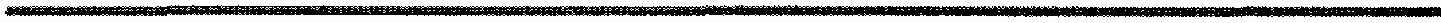 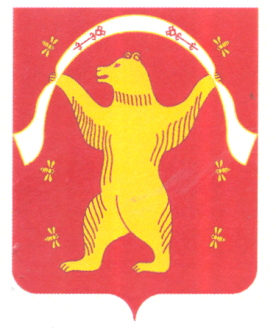 Совет сельского поселения Акбулатовский сельсовет муниципального района Мишкинский район Республики Башкортостан